Math: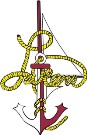 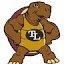 Cognition and General KnowledgeCourse Overview: This course recognizes children's search for meaning as the basis for intellectual development. The components focus on children's curiosity about the world and their developing ability to acquire, organize, and use information in increasingly complex ways to satisfy that curiosity. Children are engaged in and appreciate the arts as an organizing framework for expressing ideas and feelings.  Primary components include mathematics and logical thinking, scientific thinking and problem solving, and understanding social systems	Bold standards are essential standards that all students will learn as they complete the course.Unit 1 Mathematical and Logical Thinking (180 days)Description: Children will understand and use early mathematical concepts and logical thinking processes to extend their learning. The students will be exposed to the concepts of: Match, sort, pattern, compare, most, least, more than, less than, fewest, same, sets, measure, long longer longest, short shorter shortest, tall taller tallest, heavy heavier heaviest, light lighter lightest, empty, full, shape, circle, square, triangle, oval, heart, star, rectangle, diamond/rhombus, in front of, around, next to, behind, between, above, below, numerals, number, red, yellow, green, blue, orange, purple, pink, brown, black, white.StandardsTopic: Visual/Motor1-The students will draw a person with a minimum of 6 recognizable parts.V.A.EL.1-4Topic: GeometryThe students will build block structures.V.A.EL.2-5The students will identify basic shapes. (circle, square, triangle, oval, heart, star, rectangle, diamond) V.B.EL.3-2The students will name basic shapes. (circle, square, triangle, oval, heart, star, rectangle, diamond) V.B.EL.3-2.The students will complete a 12 piece puzzle. V.B.EL.3-3.The students will demonstrate an understanding of basic spatial concepts. (in front of, around, next to, behind, between, above, below) V.B.EL.4-1.The students will describe objects by shape, color and size. V.B.EL.4-2The students will demonstrate sorting by color, size and shape. V.B.EL.4-3The students will demonstrate ability to continue basic AB pattern. V.B.EL.4-5 Topic: NumberThe students will count with one-to-one correspondence to 10. V.B.EL.1-2The students will understand that the last number stated tells how many counted. V.B.EL.1-3The students will count up to 10 or beyond. (rote) V.B.EL.1-3IThe students will recognize groups (0 - 5) without counting. V.B.EL.1-4The students will begin to identify written numerals. V.B.EL.1-5The students will compare number amounts. V.B.EL.2-3The students will compare using language: more than, less than, most, least/fewest, same. V.B.EL.2-3The students will match sets. (1-5) V.B.EL.4-6&7The students will order sets of objects to 5. V.B.EL.5-3Topic: MeasurementThe students will use non-standard means of measurement in structured activities. V.B.EL.5-6The students will identify and understand the function of basic tools of measurement. (clock, scale, ruler, thermometer) V.B.EL.5-7&8The students will solve problems by making direct comparisons of objects based on length or weight. (long, short, tall, heavy, light, -er,-est) V.B.EL.5-8Topic: Data analysisThe students will classify objects by category and can explain reason for grouping. (I.e. food, toys, animals) V.B.EL.4-1 & 5.2The students will participate in the creation of graphs through the use of manipulatives in structured activities. V.B.EL.6-3The students will name colors. (red, yellow, blue, green, orange, black, purple, white, brown, pink) V.C.EL.1-3Unit 2 Scientific Thinking and Problem Solving (180 days)Description: Science: Children will understand and use scientific tools and skills to extend their learning. The students will be exposed to the concepts of:Weather: rain rainy snow snowy cloud cloudy sun sunny wind windy Seasons: fall autumn spring summer winterClassify CompareStandardsThe students will begin to demonstrate basic understanding of cause-effect relationships (i.e. mixing colors, heat melts snow) V.A.EL.1-2The students will recognize objects by sight, sound, touch, taste and smell. V.A.EL.1- 3Thank you for using www.freepdfconvert.com service!Only two pages are converted. Please Sign Up to convert all pages. https://www.freepdfconvert.com/membership